BURZA UČEBNICKDY?  3. 9. 2019 OD 7.30  DO 9.30
KDE? ŠKOLNÍ JÍDELNA 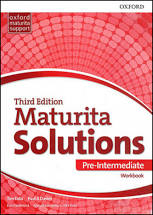 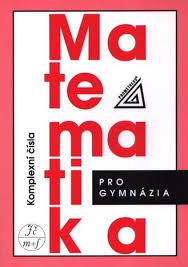 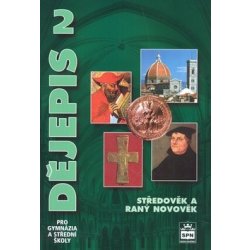 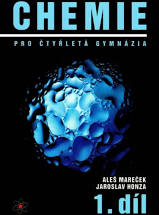 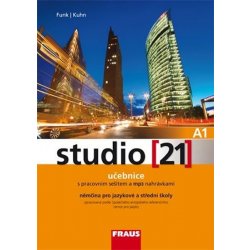 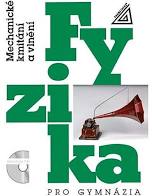 